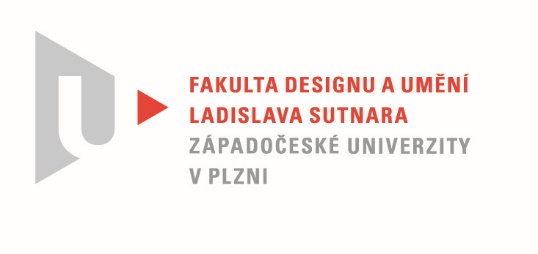 Protokol o hodnoceníkvalifikační práce Název bakalářské práce: UMĚNÍ V DESIGNUPráci předložil student:  Šárka JAKEŠOVÁStudijní obor a specializace: Design, specializace Design nábytku a interiéruHodnocení vedoucího prácePráci hodnotil: Mgr. art. Jana Potiron, ArtD.Cíl práceCílem práce studentky Šárky Jakešové je propojení optické iluze s designem produktu. Snaží se o aktivaci vnímání diváka prostřednictvím množení prvků v odraze zrcadel. Tento cíl, který si stanovila, považuji za splněný.Stručný komentář hodnotiteleVyužívání výrazových prostředků Op-artu je pořád aktuální a oblíbené v designérské tvorbě. Především kvůli jeho schopnosti překvapit, stimulovat představivost a hravost. Odlišná interpretace závisí na úhlu pohledu a vyžaduje si vnímavé oko diváka. Tím dokáže takový objekt upoutat naši pozornost.
Klamlivost vizuálního vnímaní, která je použita v praktické části práce, odkazuje na aktuální problém dezinformací a chybných prvních dojmů, které nám komplikují životná rozhodnutí. Skrytá myšlenková paralela s klamlivým dojmem současné prezentace lidí, jejich konání, ale i reprezentativnosti věcí (zejména prostřednictvím reklamy, médií a sociálních sítí), je důvodem, proč studentka sahá právě po optických iluzích. Myšlenka však pro mne není čitelná vzhledem k výběru odkládacího stolku. Bylo by na místě rozpracovat takovou kolekci, která ideově odůvodňuje výběr daného uměleckého směru a zároveň úderně reflektuje daný problém.Teoretická část práce je napsaná přehledně, i když z mého pohledu nepřináší nové poznatky. Po formální stránce bych vytkla absenci citací v textu. Co se týče praktické části a předloženého díla, působí sice příjemným dojmem, vnímám však vizuální nesoulad mezi lesklým zrcadlem a trochu levně působící překližkou. Doporučovala bych zvolit materiály, které se navzájem více doplňují, aby se dosáhlo jednotnější formy. Rozpracování rozsáhlejší kolekce by také nebylo na škodu. Co se týče použití v interiéru, zrcadlové věci v něm dobře fungují a předložený stolek by ho mohl příjemně oživit. Vyjádření o plagiátorstvíDle mého názoru, práce není plagiátem.4. Navrhovaná známka a případný komentářNavrhovaná známka: dobře Datum: 4.6.2022						Mgr. art. Jana Potiron, ArtD.Tisk oboustranný